lMADONAS NOVADA PAŠVALDĪBA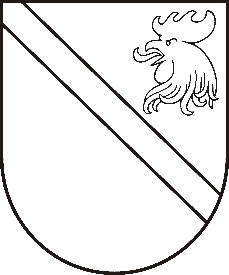 Reģ. Nr. 90000054572Saieta laukums 1, Madona, Madonas novads, LV-4801 t. 64860090, e-pasts: dome@madona.lv ___________________________________________________________________________MADONAS NOVADA PAŠVALDĪBAS DOMESLĒMUMSMadonā2020.gada 21.janvārī									       Nr.36									       (protokols Nr.2, 36.p.)Par saskaņojuma sniegšanu Ērgļu novada pašvaldības kustamās mantas atsavināšanaiMadonas novada pašvaldība 2020.gada 17.janvārī ir saņēmusi Ērgļu novada pašvaldības rakstu “Par saskaņojuma sniegšanu”, kurā Ērgļu novada pašvaldība lūdz Madonas novada pašvaldībai sniegt saskaņojumu Ērgļu novada pašvaldības kustamās mantas atsavināšanai. Ar 19.12.2019. Ērgļu novada pašvaldības domes lēmumu (prot.Nr.16; 6.p.) un 09.01.2020. Ērgļu novada pašvaldības domes lēmumu (Nr.ADM/2020/1-01/1/PROTD, 2.p.) ir nolemts atsavināt Ērgļu novada pašvaldības kustamo mantu:Cirsmas nekustamajā īpašumā ar kadastra Nr.7054 008 0253, kas atrodas Ērgļu pagastā, aptuvenais izcērtamās koksnes apjoms 2180,49 m³, kailcirtes 1733,26 m³, kopējā platība 6,1 ha, sanitārās, kopšanas un izlases cirtes 447,23 m³, kopējā platība 10,2 ha. Izsoles nosacītā sākumcena – EUR 56 400; cirsmas nekustamajā īpašumā ar kadastra Nr.7060 009 0033, kas atrodas Jumurdas  pagastā, aptuvenais izcērtamās koksnes apjoms 1585,42 m³,  kopējā platība 5,5 ha. Izsoles nosacītā sākumcena EUR 56 300.Iegūtie finanšu līdzekļi nepieciešami R.Blaumaņa memoriālā muzeja “Braki” infrastruktūras sakārtošanai. Saskaņā ar likuma “Par Valsts budžetu 2020.gadam” 56.panta 2.apakšpunktu - līdz stājas spēkā likums par jauno administratīvi teritoriālo iedalījumu, pašvaldībai, tikai saņemot Vides aizsardzības un reģionālās attīstības ministrijas pozitīvu atzinumu par šajā pantā minēto darījumu atbilstību administratīvi teritoriālajai reformai un ilgtspējīgai novada attīstībai, ir tiesības atsavināt pašvaldības kustamo un nekustamo mantu, kuras pārdošanas vērtība pārsniedz 50 000 euro un 0,1 procentu no pašvaldības pamatlīdzekļu vērtības.Saskaņā ar Vides aizsardzības un reģionālās attīstības ministrijas (turpmāk –VARAM) skaidrojumu - ja lēmumu par mantas atsavināšanu pieņēmusi pašvaldība (tās dome), kura nav likumprojekta (Nr:462/Lp13) Administratīvo teritoriju un apdzīvoto vietu likums aktuālajā redakcijā pielikumā noteiktā jaunveidojamā novada administratīvais centrs, domes lēmumam pievienojams arī plānotā administratīvā centra pašvaldības saskaņojums.Līdz ar to Ērgļu novada pašvaldībai, lai saņemtu VARAM pozitīvu atzinumu par mantas atsavināšanu, ir nepieciešams Madonas novada pašvaldības domes lēmums par saskaņojuma sniegšanu Ērgļu novada pašvaldības kustamās mantas atsavināšanas saskaņošanai.Pamatojoties uz likuma “Par pašvaldībām” 21.panta pirmās daļas 27.apakšpunktu, likuma “Par Valsts budžetu 2020.gadam” 56.pantu, ņemot vērā 21.01.2020. Finanšu un attīstības komitejas atzinumu, atklāti balsojot: PAR – 9 (Agris Lungevičs, Zigfrīds Gora, Ivars Miķelsons, Antra Gotlaufa, Valda Kļaviņa, Andris Sakne, Rihards Saulītis, Aleksandrs Šrubs, Gatis Teilis), PRET – NAV, ATTURAS – NAV, Madonas novada pašvaldības dome NOLEMJ:Saskaņot Ērgļu novada pašvaldības kustamās mantas atsavināšanu – pārdošanu izsolē: cirsmas nekustamajā īpašumā ar kadastra Nr.7054 008 0253, kas atrodas Ērgļu pagastā, aptuvenais izcērtamās koksnes apjoms 2180,49 m³, kailcirtes 1733,26 m³, kopējā platība 6,1 ha, sanitārās, kopšanas un izlases cirtes 447,23 m³, kopējā platība 10,2 ha. Izsoles nosacītā sākumcena – EUR 56 400;cirsmas nekustamajā īpašumā ar kadastra Nr.7060 009 0033, kas atrodas Jumurdas  pagastā, aptuvenais izcērtamās koksnes apjoms 1585,42 m³,  kopējā platība 5,5 ha. Izsoles nosacītā sākumcena EUR 56 300.Domes priekšsēdētājs								          A.LungevičsE.Zāle 64860095